                          PROJEKTAS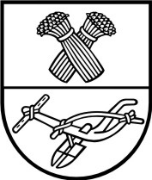 PANEVĖŽIO RAJONO SAVIVALDYBĖS TARYBASPRENDIMASDĖL SAVIVALDYBĖS TARYBOS 2014 M. GRUODŽIO 22 D. SPRENDIMO                     NR. T-229 „DĖL PREKYBOS IR PASLAUGŲ TEIKIMO PANEVĖŽIO RAJONO SAVIVALDYBĖS TERITORIJOS VIEŠOSIOSE VIETOSE DOKUMENTŲ PATVIRTINIMO“ PAKEITIMO2018 m. lapkričio 29 d. Nr. T-Panevėžys	Vadovaudamasi Lietuvos Respublikos vietos savivaldos įstatymo 18 straipsnio 1 dalimi ir atsižvelgdama į Valstybinės mokesčių inspekcijos prie Lietuvos Respublikos finansų ministerijos 2018-05-14 raštą Nr. (1.18-31-4E) RM-18442 „Dėl leidimų prekiauti (teikti paslaugas) viešose vietose išdavimo“, Savivaldybės taryba  n u s p r e n d ž i a: 	1. Pakeisti  Rinkliavos už leidimo prekiauti ar teikti paslaugas Panevėžio rajono savivaldybės teritorijos viešosiose vietose išdavimą nuostatus, patvirtintus Savivaldybės tarybos 2014 m. gruodžio 22 d. sprendimu Nr. T-229 „Dėl Prekybos ir paslaugų teikimo Panevėžio rajono savivaldybės teritorijos viešosiose vietose dokumentų patvirtinimo“:	1.1. pakeisti 4 punktą ir jį išdėstyti taip:	„4. Leidimus išduoda seniūnas tos seniūnijos (toliau – kompetentinga institucija), kurios teritorijoje bus vykdoma prekyba ar teikiamos paslaugos, o prekybai visose savivaldybės teritorijos viešosiose vietose – seniūnas, kuris gavo tokį prašymą.“.	1.2. pakeisti 6 punktą ir jį išdėstyti taip:	„6. Asmenys, norintys įsigyti leidimą nuotoliniu būdu per administracinių ir viešųjų elektroninių paslaugų portalą www.epaslaugos.lt arba tiesiogiai kreipdamiesi į kompetentingą instituciją, pateikia prašymą, kuriame nurodo savo duomenis (juridinio asmens pavadinimas, kodas, buveinės adresas, tel. arba fizinio asmens vardas, pavardė, fizinio asmens adresas, tel.), individualios veiklos vykdymo pažymos ar verslo liudijimo numerį, pažymi, kur planuoja prekiauti ar teikti paslaugas (nurodo prekybos vietos adresą, datą ir laiką), patvirtina, kad vietinė rinkliava už leidimą prekiauti ar teikti paslaugas yra sumokėta, ir pasirašo.“;	1.3. pakeisti 11¹ punktą ir jį išdėstyti taip:	„11¹. Leidime nurodoma:	11¹. 1. leidimo numeris;	11¹. 2. leidimo pavadinimas;	11¹. 3. data ir sudarymo vieta; 	11¹. 4. juridinio asmens pavadinimas arba fizinio asmens vardas, pavardė;	11¹. 5. individualios veiklos vykdymo pažymos ar verslo liudijimo numeris;	11¹. 6. prekybos vietos pavadinimas ir adresas;	11¹. 7. leidimo galiojimo laikas;	11¹. 8. leidimo galiojimo pratęsimo data;	11¹. 9. leidimą išduodančio seniūnijos darbuotojo pareigos, vardas, pavardė, parašas;	11¹. 10. leidimo patikslinimo data, seniūnijos darbuotojo pareigos, vardas, pavardė, parašas;	11¹. 11. leidimo galiojimo sustabdymo data, seniūnijos darbuotojo pareigos, vardas, pavardė, parašas;	11¹. 12. leidimo galiojimo sustabdymo panaikinimo data, seniūnijos darbuotojo pareigos, vardas, pavardė, parašas.“;	2. Pakeisti Panevėžio rajono savivaldybės teritorijos viešųjų vietų sąrašą, patvirtintą Panevėžio rajono savivaldybės tarybos 2014 m. gruodžio 22 d. sprendimu Nr. T-229 „Dėl prekybos ir paslaugų teikimo Panevėžio rajono savivaldybės teritorijos viešosiose vietose dokumentų patvirtinimo“, ir jį išdėstyti nauja redakcija (pridedama).	3. Pripažinti netekusiais galios Savivaldybės tarybos 2018 m. kovo 29 d. sprendimo Nr. T-61 „Dėl Savivaldybės tarybos 2014 m. gruodžio 22 d. sprendimo Nr. T-229 „Dėl prekybos ir paslaugų teikimo Panevėžio rajono savivaldybės teritorijos viešosiose vietose dokumentų patvirtinimo“ pakeitimo“ 1.1 ir 1.3 papunkčius.Neringa Kraujalienė2018-11-15							PATVIRTINTA							Panevėžio rajono savivaldybės tarybos							2014 m. gruodžio 22 d. sprendimu Nr. T-229							(Panevėžio rajono savivaldybės tarybos								2018 m. lapkričio 29 d. sprendimo Nr. T-							redakcija)PANEVĖŽIO RAJONO SAVIVALDYBĖS TERITORIJOS VIEŠŲJŲ VIETŲ SĄRAŠAS______________________________________Pastaba. * Leidžiama prekiauti gėlėmis, puokštėmis, žvakėmis ir kitais kapų priežiūrai skirtais reikmenimis prie kapinių vartų švenčių (Vėlinių, Motinos dienos, Tėvo dienos) laikotarpiu.PANEVĖŽIO RAJONO SAVIVALDYBĖS ADMINISTRACIJOSEKONOMIKOS IR TURTO VALDYMO SKYRIUSPanevėžio rajono savivaldybės tarybaiAIŠKINAMASIS RAŠTAS DĖL SPRENDIMO „DĖL SAVIVALDYBĖS TARYBOS 2014 M. GRUODŽIO 22 D. SPRENDIMO  NR. T-229  „DĖL PREKYBOS IR PASLAUGŲ TEIKIMO PANEVĖŽIO RAJONO SAVIVALDYBĖS TERITORIJOS VIEŠOSIOSE VIETOSE DOKUMENTŲ PATVIRTINIMO“ PAKEITIMO“PROJEKTO2018 m. lapkričio 14 d.Panevėžys	Projekto rengimą paskatinusios priežastys.  Gautame Valstybinės mokesčių inspekcijos prie Lietuvos Respublikos finansų ministerijos rašte nurodyta, kad siekiant vienodo reglamentavimo ir kad būtų užtikrinta, jog leidimai prekiauti ar teikti paslaugas viešose vietose būtų išduodami tik tiems asmenims, kurie yra įregistravę individualią veiklą pagal pažymą ar įsigiję verslo liudijimą, savivaldybės teisės aktuose turėtų būti numatytas reikalavimas prašant išduoti leidimą nurodyti individualios veiklos vykdymo pažymos ar verslo liudijimo numerį. Gauti Velžio  ir Naujamiesčio seniūnijų pasiūlymai įtraukti papildomas prekybos vietas į Panevėžio rajono savivaldybės teritorijos viešųjų vietų sąrašą.	Projekto rengimo esmė ir tikslai	Atsižvelgiant į tai rengiamas sprendimo projektas dėl numatyto reikalavimo įgyvendinimo ir dėl prekybos vietų sąrašo pakeitimo. Sąrašas bus papildytas šiomis vietomis: Liūdynės parkas  Liūdynės k.,  prie Nevėžio upės Velžio k. ir prie Naujamiesčio kapinių.	Kokių pozityvių rezultatų laukiama.	Įgyvendinamos Lietuvos Respublikos rinkliavų įstatymo nuostatos.	Galimos neigiamos pasekmės priėmus projektą, kokių priemonių reikėtų imtis, kad tokių pasekmių būtų išvengta.	Neigiamų pasekmių nenumatoma.	Kokius galiojančius teisės aktus būtina pakeisti ar panaikinti, priėmus teikiamą projektą. 	Nereikia.	Reikiami paskaičiavimai, išlaidų sąmatos bei finansavimo šaltiniai, reikalingi sprendimui įgyvendinti.	Sprendimo įgyvendinimui savivaldybės lėšos nereikalingos.Vyr. specialistė								Neringa KraujalienėEil. Nr.Prekybos vietos pavadinimasAdresasKARSAKIŠKIO SENIŪNIJA1.Aikštelė prie paminklinio akmens Lėvens g. Karsakiškio k.2.Aikštelė prie pašto Vabalninko g. Paliūniškio k.3.Aikštelė Paežerių g. prie kooperatyvo „Šilažolė“ parduotuvėsTiltagalių k.4.Aikštelė prie Geležių bendruomenės namų Parko g. Geležių mstl.5.Aikštelė prie parduotuvės Pyvesos g.Sodelių k.KREKENAVOS SENIŪNIJA1. Prekybos aikštė Birutės a., Krekenavos mstl.2.Prie parduotuvės (centre)Naujarodžių k.3.Prie maisto parduotuvės (centre)Linkaučių k.4.Aikštelė prie pirties (centre)Žibartonių k.MIEŽIŠKIŲ SENIŪNIJA1.Aikštelė prie parduotuvėsNevėžio g., Miežiškių mstl.2.Aikštelė prie Smilgių g. 2Nevėžio k.3.Aikštelė prie Pergalės g. 2Trakiškio k.NAUJAMIESČIO SENIŪNIJA1.Prekybos aikštelėNaujamiesčio mstl.2.Aikštelė (centre)Liberiškio k.3.Aikštelė prie autobusų stotelėsVadaktėlių k.4.Aikštelė prie pieno supirkimo punktoKurmėnų k.5.Aikštelė prie buvusio dvaroJutkonių k.6.Aikštelė prie buvusios kontorosMickiemės k.7.Aikštelė prie medicinos punktoNevėžio g., Berčiūnų k.8.Aikštelė prie Naujamiesčio miestelio kapinių*Ragainės k.PANEVĖŽIO SENIŪNIJA1.Prekybos aikštelė  Draugystės g. 7, Bernatonių k.2.Prekybos aikštelė Kelmynės g. 1, Piniavos k.3.Aikštelė prie pieno supirkimo punktoDaukniūnų k.4.Prekybos aikštelėŠvyturio g., Pažagienių k.5.Prekybos aikštelė Jaunimo g. 2, Berniūnų k.RAGUVOS SENIŪNIJA1.Prekybos aikštėKėdainių g., Raguvos mstl.2.Aikštelė prie miestelio kapinių*Raguvos mstl.3.Aikštelė prie parduotuvėsŠilų mstl.4.Aikštelė prie miestelio kapinių*Šilų mstl.RAMYGALOS SENIŪNIJA1.Aikštelė prie Rožių g. 12 (prie buvusios parduotuvės)Uliūnų k.2.Aikštelė (prie buvusios kontoros)Daniūnų k.3.Ramygalos prekybos aikštėDariaus ir Girėno g. 4, Ramygalos m.4.Aikštelė prie kapinių centrinio įėjimoRamygalos m.5.Aikštelė prie pieninėsBarklainių k.6.Aikštelė prie Plento g. parduotuvėsAukštadvario k.7.     Aikštelė prie pieninėsPašilių k.SMILGIŲ SENIŪNIJA1. Prekybos aikštė prie parduotuvėsPanevėžio g., Smilgių mstl.2.Aikštelė prie miestelio kapinių *Panevėžio g., Smilgių mstl.3.Aikštelė prie bažnyčios (švenčių metu)Panevėžio g., Smilgių mstl.4.Aikštelė prie Etnografinės sodybos (švenčių metu)Panevėžio g., Smilgių mstl.5. Aikštelė Taikos g. ir Sodų g. kampePerekšlių k.6.Aikštelė prie parduotuvėsS. Nėries g., Sujetų k.UPYTĖS SENIŪNIJA1.Aikštelė už kooperatyvo „Šilažolė“ parduotuvės pastatoNepriklausomybės a., Upytės k.2. Aikštelė prie prekybos centro „Gojus“Ėriškių g. 1, Ėriškių k.VADOKLIŲ SENIŪNIJA1.Aikštelė prie parduotuvės tarp Ežero g. 1 ir 
Ramygalos g. 24 pastatųVadoklių mstl.2.Aikštelė prie parduotuvės tarp Jotainių g. 12 irJotainių g. 14 pastatųJotainių k.3.Aikštelė prie pastato Genėtinių g. 1Genėtinių k.VELŽIO SENIŪNIJA1.Aikštelė prieš gyvenamąjį namąMelioratorių g. 1, Dembavos k.2.Aikštelė prieš gyvenamąjį namąVeteranų g. 1, Dembavos k.3.Aikštelė prieš gyvenamąjį namąŽemdirbių g. 8, Velžio k.4.Aikštelė prieš gyvenamąjį namą Žemdirbių g. 4, Velžio k.5.Aikštelė prie Velžio bendruomenės pastatoAlantos g. 38, Velžio k.6.Aikštelė prie Katinų bendruomenės pastatoPaberžių g. 6, Katinų k.7.Aikštelė 10, 12 ir 28 namų kiemeRamioji g., Liūdynės k.8.Aikštelė prie bibliotekos, medicinos punktoRamioji g. 2, Liūdynės k.9.Aikštelė prie pieno supirktuvėsGluosnių g. 10, Maženių k.10.Aikštelė Liūdynės parkeLiūdynės k.11.Aikštelė prie Nevėžio upėsVelžio k.PAĮSTRIO SENIŪNIJA1.Aikštelė prieš Paįstrio kultūros centrą Jaunystės g., Paįstrio k.2.Aikštelė prie kaimo kapinių *Paįstrio k.3.Prekybos aikštelėSkaistgirių k.4.Prekybos aikštelėPuodžiūnų k.5.Prekybos aikštelėPragarėlės k.